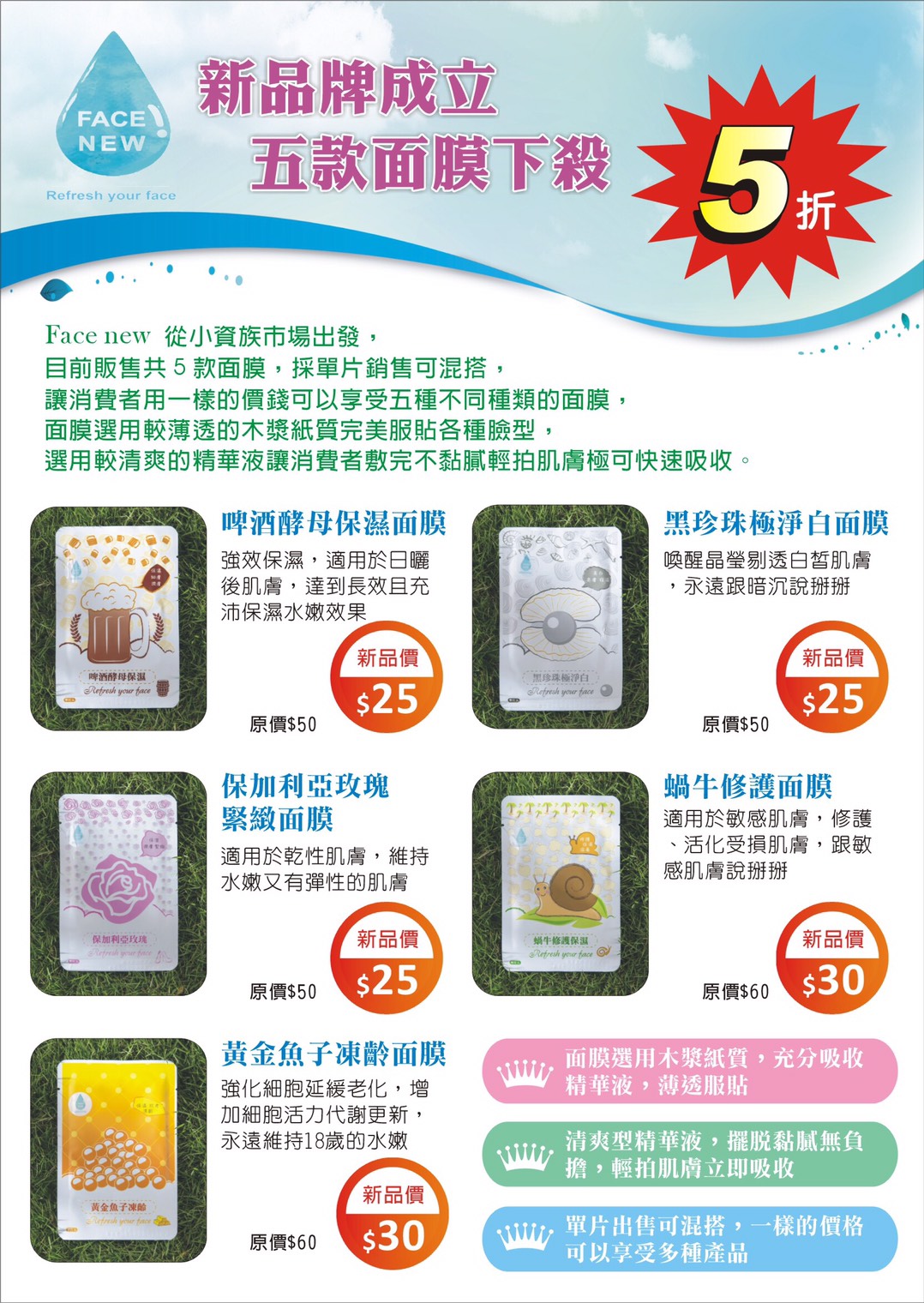 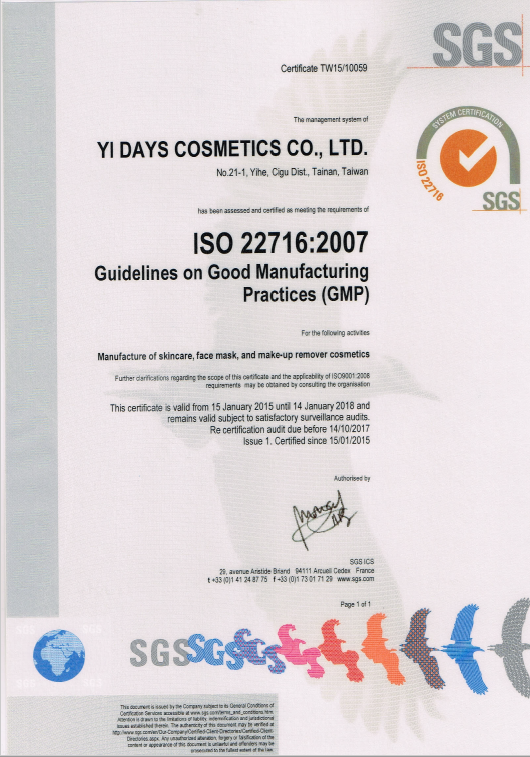 Face New 全系列面膜彰化縣教師職業工會/全國教師工會總聯合會訂購單訂購人：　　　　電話：　　　　分機：　　　　手機：　　　會員卡號：學校名稱(公司單位)：送貨地址：   E-mail：【訂購者姓名、地址、電話請填寫完整以便出貨作業】  日期：106年    月     日Face New新品牌上市全面市價五折優惠團購優惠方案 (1)消費滿10片送1片【贈送品請在數量欄內+1表示】(2)消費單筆滿1000元享免運費，再贈送市價180元手工皂乙顆【藍礦備長炭(控油皂)、珍珠玉容(馬賽皂)、紫草左手香(修護皂)、精品咖啡(角質皂)、洋甘菊蜂蜜(保濕皂)，贈送品請在備註欄填寫品名，數量有限送完為止】運費：若消費低於1000元消費者需負擔郵局運費80元訂購之後請先匯款，並連同訂購單與匯款收據拍照傳給本店，本店確認後便立即出貨。(貨物於三個工作日內送達)匯款帳號：(0041461-0282635)中華郵政戶名: 王俊元聯絡電話：0931286013業務代表:王俊元Line:0931286013  E-mail：tomyalan001@gmail.com品名品名保加利亞玫瑰緊緻面膜黑珍珠極淨白面膜啤酒酵母保濕面膜黃金魚子凍齡面膜蝸牛修護保濕面膜備註售價售價市價50 優惠價25市價50 優惠價25市價50   優惠價25市價60   優惠價30市價60  優惠價30備註姓名姓名數量數量數量數量數量金額123456789101112131415總金額總金額